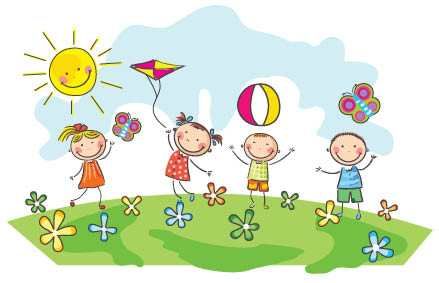 ZABAWA „TROPIENIE GŁOSEK’’Dziecko jest detektywem, jego zadaniem jest tropienie głosek w nazwach przedmiotów, które znajdują się w domu. Głoski występujące na początku nazwy oraz te w środku lub na końcu. Rodzic pisze na kartce literę, której dotyczy zadanie, następnie zapisuje nazwy przedmiotów, które wytropiło dziecko np. głoska „t” – telewizor, telefon, komputer, stół, kwiat.Kolejnym zadaniem dziecka jest odnalezienie litery „t” w wyrazach napisanych przez rodzica i podkreślenie jej. Pamiętamy, że głoska to dźwięk, który słyszymy i mówimy.                                    Litera to graficzny zapis głoski. 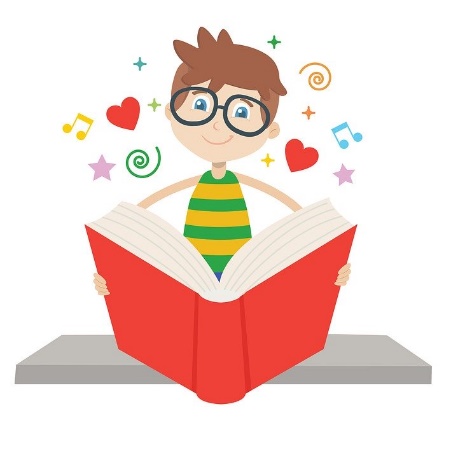                                               Miłej zabawy